МЕДИЦИНСКА ШКОЛА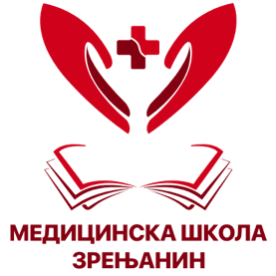 Зрењанин, Новосадска 2Ателефон/факс: 023/561-413е-mail: medicinskaskolazr@gmail.com  На основу образложених предлога стручних већа, Наставничко веће Медицинскешколе у Зрењанину је на седници, одржаној 31.8.2020. године, донело следећу ОДЛУКУО ИЗБОРУ УЏБЕНИКАСтручно веће лекара и психологијеСтручно веће српског језикаСтручно  веће: Друштвених и хуманистичких наукаСтручно веће : страних језикаСтручно веће: хемије и биологијеСтручно  веће: математика, информатика и физикаСтручнио веће Наставника здравствене негеНазив издавачаНазив уџбеника или другог наставног средстваИме/имена аутораБрој и датум решења министраЗавод за уџбенике и наставна средства БеоградАнатомија и физиологијадр Александар Стајковацдр Иван Анђелковићдр Александар Илић650-02-00062/96-03од 24. 06. 1996.Завод за уџбенике и наставна средства БеоградХигијена са здравсвеним васпитањемдр Михајло Никочићдр Радојка Коцијанчићдр Марија Пецељ Гецдр Видосава Парезановић650-153/88од 14. 04. 1988.Завод за уџбенике и наставна средства БеоградМикробиологија са епидемиологијомдр Шпиро Радуловић601-04-97/91од 20. 06. 1991.Завод за уџбенике и наставна средства БеоградПатологијадр Радослав Борота650-416/89 26. 06. 1989.Завод за уџбенике и наставна средства БеоградФармакологијадр Миленко Милошевићдр Владислав Варагић650-18/21-88од 24. 02. 1988.Завод за уџбенике и наставна средства БеоградМедицинска биохемија Видосав Ђурић650-02-47/95-03од 11. 12. 1995.Дата статусИнфектологија са негомСлавица Бошковић650-02-282/2012-06од 18. 02. 2013.Психологија Ред.бројИме и презиме наставникаНаставни предметНазив уџбеникаАнђела Марковић, Маја ЂукићСрпски језик и књижевностЧитанка , уџбеник за први разред гимназије и средњих стручних школа,Klett, Миодраг ПавловићГраматика, уџбеник за први разред гимназије и средњих стручних школа, Klett, Весна ЛомпарЈелена КуљићСрпски језик и књижевностЧитанка, уџбеник за први разред гимназије и средњих стручних школа, Klett, Миодраг ПавловићГраматика, уџбеник за други разред гимназије и средњих стручних школа, Klett, Весна ЛомпарАнђела Марковић, Маја ЂукићСрпски језик и књижевностЧитанка, уџбеник за трећи разред гимназија и средњих стручних школа, Klett, Љиљана Бајић, Миодраг Павловић, Зона МркаљГраматика, уџбеник за трећи разред гимназије и средњих стручних школа, Klett,Весна Ломпар, Александра АнтићАнђела МарковићСрпски језик и књижевностЧитанка, уџбеник за четврти разред гимназије и средњих стручних школа,Klett, Љиљана Бајић, Миодраг Павловић, Зона МркаљГраматика, уџбеник за четврти разред гимназије и средњих стручних школа, Klett, Весна Ломпар, Александра АнтићЦини ЗолтанМађарски језикЧитанка са књижевнотеоријским појмовима за 1. разред средње школе, ЈП Завод за уџбенике, Иштван Бошњак, беата ТхомкаЦини Золтан, Лабанц ЕлвираМађарски језик Мађарски језик 1 -4 , ЈП Завод за уџбенике, Ђерђ Пап, Пато Имре, Вајда ЈожефЛабанц ЕлвираМађарски језикЧитанка са књижевнотеоријском појмовима за 2. разред средње школе, ЈП Завод за уџбенике, Ласло Геролд, Имре БориЦини ЗолтанМађарски језикЧитанка са књижевнотеоријским појмовима за 3. разред средње школе, ЈП Завод за уџбенике, Имре БориЛабанц ЕлвираМађарски језикЧитанка са књижевнотеоријским појмовима за 4. разред средње школе, ЈП завод за уџбенике, Сели ИштванИвана ЈосимовићСрпски као нематерњи језикСрпска књижевност и језик  и радна свеска за српски као нематерњи језик, за 1. разред гимназије, четворогодишњих и трогодишњих стручних школа, ЈП Завод за уџбенике, Гордана Штасни, Наташа Добрић, Душанка Звекић ДушановићИвана ЈосимовићСрпски као нематерњи језикСрпска књижевност и језик за српски као нематерњи језик, за други разред гимназије, четворогодишњих и трогодишњих стручних школа, ЈП Завод за уџбенике, Гордана Штасни, Наташа ДобрићИвана ЈосимовићСрпски као нематерњи језикСрпски језик као нематерњи, 3. разред, ЈП Завод за уџбенике, Јосип Буљовчић, Радомир БабинИвана ЈосимовићСрпски као нематерњи језикСрпски језик као нематерњи, 4. разред, ЈП Завод за уџбенике, Јосип Буљовчић, Радомир Бабин, Злата ЈукићЛабанц ЕлвираСрпски као нематерњи језикРадна свеска за српски као нематерњи језик за први разред, ЈП Завод за уџбенике, Бранко ЂукићЛиковна култураЛиковна култура за гимназије и стручне школе , ЈП завод за уџбенике, Бранка Гостовић, Видосава ГаловићКендереши РобертМузичка уметностМузичка култура за гимназије, ЈП Завод за уџбенике, Соња МаринковићРед.бројИме и презиме наставникаНаставни предметНазив уџбеникаЛазарела МајсторовићгеографијаГеографија Србије - уџбеник за стручне школе, аутори: Милка Бубало -Живковић, Бојан Ђерчан и Даринка Максимовић, Завод за уџбенике, Београд 2019.Маријана АнђићгеографијаГеографија Србије - уџбеник за стручне школе, аутори: Милка Бубало -Живковић, Бојан Ђерчан и Даринка Максимовић, Завод за уџбенике, Београд 2019.Гизела Вуковић СакалгеографијаГеографија Србије - уџбеник за стручне школе, аутори: Милка Бубало -Живковић, Бојан Ђерчан и Даринка Максимовић, Завод за уџбенике, Београд 2019.Горица КрстићсоциологијаГрупа аутора, Социологија са правима грађана за трећи разред средњих стручних школа, Завод за уџбенике, Београд 2019. Теодора Николић ШерешсоциологијаГрупа аутора, Социологија са правима грађана за трећи разред средњих стручних школа, Завод за уџбенике, Београд 2019.ИздавачУџбеникАуториБрој у каталогуАКРОНОЛОReal Life – elementary, eнглески језик за први  разред средње школе Martyn Hobbs, Julia Starr Keddle, Liz Foody, Nick Dawson, Marta Uminska, Dominika Chandler650-02-699/ 2010-06 од 3.02.2011.АКРОНОЛОReal Life Pre-Intermediate, енглески језик за први и други  разред средње школе Sarah Cunningham, Peter Moor, Patricia Reilly, Retta Dawson, Marta Uminska, Dominika Chandler 650- 02-695/2010-06 од 3.02.2011. АКРОНОЛОReal Life –Intermediate,енглески језик за трећи и четврти разред средњих школа Sarah Cunnigham, Peter Moor, Patricia Reilly, Marta Uminska, Dominika Chandler 650-02-693/2010-06 од 29.12.2010. АКРОНОЛОFokus 1 Students book and workbookPatrica Reily, Martw Uminska, Bartosz Michalowski650-02-262/2019-03 од 16.07.2019АКРОНОЛОFokus 2 Students book and workbookPatrica Reily, Anna Grodzicka650-02-223/2019-03 од 03.06.2019.HUEBERDeutsch.com 2Немачки језик за гимназије и средње школе(први и други разред)Gerhard Neuner650-02-212/2009-06HUEBERDeutsch.com 3Немачки језик за гимназије и средње школе(трећи и четврти разред)Gerhard Neuner650-02-212/2009-06HUEBERIdeen 2 уџбеник са радном свеском – немачки језик за први и други разред гимназије и средње стручне школеWilfried Krenn, Herbert Puchta650-02-347/1/2019-03 од 13.03.2020.HUEBERSchritte international NEU 3 уџбеник са радном свеском – немачки језик за први разред гимназије и средње стручне школеSilke Hilpert Daniela Niebisch650-02-646/2019-03 од 28.02.2020.HUEBERSchritte international NEU 4 уџбеник са радном свеском – немачки језик за други разред гимназије и средње стручне школеSilke Hilpert Daniela Niebisch650-02-645/2019-03 од 24.02.2020.JП „ЗАВОД ЗА УЏБЕНИКЕ”Латински језик за први  разред медицинске, ветеринарске и пољопривредне школеОливера Гемаљевић650-02-342/2008-06од 2. 9. 2008. Год.Ред.бројИме и презиме наставникаНаставни предметНазив уџбеникаБранка МихајловићХемија Општа хемија; Хемија 1Бранка МихајловићХемијаОрганска хемијаБиљана ГолошинБиологијаБиологија за: 1.2.3.разр.Горан Јањић       БиологијаБиологија;Екологија и заштита животне средин.Ред.бројИме и презиме наставникаНаставни предметНазив уџбеникаБиљана ГошевскиматематикаМатематика 1, Збирка задатака -  Издавач „Круг“, Београд, Живорад ИвановићСрђан ОгњановићБиљана ГошевскиматематикаМатематика 2, Збирка задатака -  Издавач „Круг“, Београд, Живорад ИвановићСрђан ОгњановићБиљана ГошевскиматематикаМатематика 3, Збирка задатака -  Издавач „Круг“, Београд, Живорад ИвановићСрђан ОгњановићБиљана ГошевскиматематикаМатематика 4, Збирка задатака -  Издавач „Круг“, Београд, Живорад ИвановићСрђан ОгњановићБиљана ГошевскиматематикаМатематика 12,Збирка решених задатака за 1. и 2. Разред средње школе, Издавач „Круг“, Београд 2008,Милорад ЈоковићИванка ТомићБиљана ГошевскиматематикаМатематика 34,Збирка решених задатака за 3. и 4. Разред средње школе, Издавач „Круг“, Београд 2008,Милорад ЈоковићИванка ТомићАндреа СтојићматематикаМатематика 1, Збирка задатака -  Издавач „Круг“, Београд, Живорад ИвановићСрђан ОгњановићАндреа СтојићматематикаМатематика 2, Збирка задатака -  Издавач „Круг“, Београд, Живорад ИвановићСрђан ОгњановићАндреа СтојићматематикаМатематика 3, Збирка задатака -  Издавач „Круг“, Београд, Живорад ИвановићСрђан ОгњановићАндреа СтојићматематикаМатематика 4, Збирка задатака -  Издавач „Круг“, Београд, Живорад ИвановићСрђан ОгњановићАндреа СтојићматематикаМатематика 12,Збирка решених задатака за 1. и 2. Разред средње школе, Издавач „Круг“, Београд 2008,Милорад ЈоковићИванка ТомићАндреа СтојићматематикаМатематика 34,Збирка решених задатака за 3. и 4. Разред средње школе, Издавач „Круг“, Београд 2008,Милорад ЈоковићИванка ТомићАндрае НађинформатикаРачунарство и информатика, Никола Клем, Завод за издавање уџбеника, Београд – КБ 22169Марков АлександрафизикаУџбеник са збирком задатака и приручником за лабораторијске вежбе за први разред средњих медицинских школа, Милан Распоповић, Богдан Пушара и Татјана Бобић, Завод за издавање уџбеника, Београд – КБ 21186Марков АлександрафизикаУџбеник са збирком задатака и приручником за лабораторијске вежбе за други разред средњих медицинских школа, Милан Распоповић и Татјана Бобић, Завод за издавање уџбеника, Београд – КБ 22187Марков АлександрафизикаФизика са збирком задатака и приручником за лабараторијске вежбе за четврти разред средње школе, Бранко Радивојевић, Завод за издавање уџбеника, Београд – КБ 24813Ред.бројНазив уџбеникаАуторИздавач и година издањаЗдравствена нега 1Александар Баљозовић,Светислав Костић,Никола БаљозовићЗавод за уџбенике, Београд2012Здравствена нега 2Александар Баљозовић,Ковина Јојкић,Ружица ХитиНикола БаљозовићЗавод за уџбенике и наставна средстваБеоград1996Здравствена нега 3Радмила ПоповићЗавод за уџбенике и наставна средстваБеоград1995Здравствена нега 4Биљана ПутниковићМилан ТерзићСања МазићСлавко МарковићЗавод за уџбенике, Београд20075.Прва помоћПавловић, ВезаЗавод за издавање уџбеника20046.Интерна медицина са негом 1Јован Теодоровић и сараднициЗавод за уџбенике и наставна средстваБеоград20067.Интерна медицина са негом  2Јован Теодоровић и сараднициЗавод за уџбенике и наставна средстваБеоград20068.Хирургија са негом 1Зоран КомљеновићТомислав РађеловићЗавод за уџбенике, Београд20069.Хирургија са негом 2Зоран КомљеновићТомислав РађеловићЗавод за уџбенике, Београд200610.Специјална нега неуропсихијатријских болесникаЈован БукелићЗавод за уџбенике и наставна средстваБеоград200811.Гинекологија и акушерство са негомДрагомир Младеновић и сарЗавод за уџ и нас срБеоград 200612.Педијатрија са негомСветислав КостићЗавод за уџбенике и наставна средстваБеоград201113.Инфектологија са негомСлавица БошковићДата статус2013